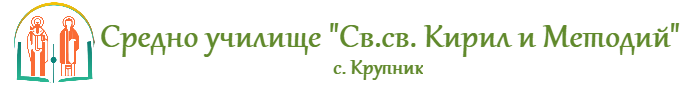 2740 Крупник, ул. „Кирил и Методий“ 17,имейл:soukrupnik@mail.bgО Б Я В АВъв връзка с изпълнението на проект с номер BG05M2OP001-3.016-0004 „Умения за живот“, Процедура за предоставяне на безвъзмездна финансова помощ чрез Водено от общностите местно развитие BG05M2OP001-3.016,МИГ „Струма – Симитли, Кресна и Струмяни“ мярка 3.9ii „Интеграция чрез образование“, финансиран от Оперативна програма „Наука и образование за интелигентен растеж 2014-2020 г.“, съфинансирана от Европейския съюз чрез Европейските структурни и инвестиционни фондове. СРЕДНО УЧИЛИЩЕ „СВ. СВ. КИРИЛ И МЕТОДИЙ“ – в качеството на бенефициент по проекта, търси фирма-изпълнител за следното:Предоставяне на услуга  „Организиране и провеждане на 4 еднодневни пътувания до 300 км в двете посоки“ , която включва:по Дейност 4 „Доставка на пакети храна за участниците за нуждите на пътуванията в Дейност 4“, по Дейност 4 „наем на транспорт за организиране и провеждане на 4 еднодневни пътувания до 300 км в двете посоки“. Офертата с включени всички горепосочени позиции предмет на поръчката, общо не трябва да надхвърля сумата от 3 400,00 лева (словом: три хиляди и четиристотни лева) без включен ДДС или 4 080,00 лева (словом: четири хиляди и осемдесет лева) с ДДС.Доставка на канцеларски материали, офис консумативи, дидактически материали и оборудване, която включва:Канцеларски материали и офис консумативиДидактически материали (учебна литература, помагала, учебни и спортни пособия и др.)Оборудване и обзавеждане.Повече информация за вида на материалите, оборудване, дидактически материали, брой и т.н. може да намерите в прикачения файл към публикацията.Офертата с включени всички горепосочени позиции предмет на поръчката, общо не трябва да надхвърля сумата от 26 442,92 лева (словом: двадесет и шест хиляди четиристотин четиридесет и два лева и деветдесет и две стотинки) без включен ДДС или 31 731,50 лева (словом: тридесет и една хиляди седемстотин тридесет и един лева и петдесет стотинки) с включен ДДС.Моля представете своето заявление за интерес или оферта на адрес: Средно училище „Св. Св. Кирил и Методий'', ЕИК: 000013574, 2740 Крупник, общ. Симитли, ул. „Св. Св. Кирил и Методий“ №17 на вниманието на Директор – Венцислав Кълбов,  e-mail: soukrupnik@mail.bg, proekt_2021@abv.bg , За повече информация на място, лице за контакти – ръководител проект Лилия Каймаканска, телефон за връзка: 0882444848.                                                                     В срок от 10 дни след публикуване на настоящата обява, до 20.06.2022 г., 17:00 ч. вкл.Директор – Венцислав КълбовСУ „Св. Св. Кирил и Методий“ село КрупникТЕХНИЧЕСКА СПЕЦИФИКАЦИЯПо Проект BG05M2OP001-3.016-0004 „Умения за живот“, процедура за предоставяне на безвъзмездна финансова помощ чрез Водено от общностите местно развитие BG05M2OP001-3.016, МИГ „Струма – Симитли, Кресна и Струмяни“ мярка 3.9ii „Интеграция чрез образование“, финансиран от Оперативна програма „Наука и образование за интелигентен растеж 2014 – 2020 г.“, съфинансирана от Европейския съюз чрез Европейските структурни и инвестиционни фондове., във връзка с обява за доставка на канцеларски материали, офис консумативи, дидактически материали и оборудване, която включва:1. Доставка на канцеларски материали и офис консумативи:  1. Доставка на канцеларски материали и офис консумативи:  1. Доставка на канцеларски материали и офис консумативи:  1. Доставка на канцеларски материали и офис консумативи:  1. Доставка на канцеларски материали и офис консумативи:  1. Доставка на канцеларски материали и офис консумативи:  №Дейност №Наименование БройЕдинична ценаОбщо1Дейност №1Предпазни маски за еднократна употреба в кутия, трипластови, 50 бр. в кутия52Дейност №1Ръкавици за еднократна употреба в кутия, 50бр. винилови без пудра53Дейност №1Дезинфектант за ръце, антибактериален, 500 мл.54Дейност №1Класьори, картонни с машинки- съвместим формат голямо А4, корици с полипропилен, защитен кант, джоб за етикет с възможност за смяна, здрав, метален механизъм за захващане на листи и папки с перфорация, цветова гама50 5Дейност №1Копирна хартия, А4, универсална, кашон, 500 листа в пакет, подходяща за копирни машини, лазерни и мастиленоструйни принтери106Дейност №1Тонер касети - подходящи за наличното печатащо устройство, черен цвят57Дейност №1Папки, PVC с перфорация – прозрачно лице, машинка, наличие на перфорация и с джоб с подвижна лента за надписване, цветова гама2008Дейност №1Папка джоб с универсална перфорация, изработена от РР, 100 бр. в опаковка59Дейност №1Тефтер, твърда корица, над 100 стр. 410Дейност №1Химикалки, пластмасови, прозрачно тяло, с капачка, синьо мастило15011Телбод машинка с ергономична форма, за минимум 50 листа212Дейност №1Телчета за телбод, 24/6, стоманени, 1000 бр. в кутия513Дейност №1Ножици – канцеларска от неръждаема стомана с ергономична дръжка, 20 см. 214Дейност №1Кламери, метални, стандартен размер515Дейност №1Хартиено кубче – кубче бяло, размери 90х90 мм, 360 листа516Дейност №2Предпазни маски за еднократна употреба в кутия, трипластови, 50 бр. в кутия217Дейност №2Ръкавици за еднократна употреба в кутия, 50бр. винилови без пудра218Дейност №2Дезинфектант за ръце, антибактериален, 500 мл.219Дейност №2Класьори, картонни с машинки -съвместим формат голямо А4, корици с полипропилен, защитен кант, джоб за етикет с възможност за смяна, здрав, метален механизъм за захващане на листи и папки с перфорация, цветова гама5020Дейност №2Копирна хартия, универсална, А4, универсална, кашон, 500 листа в пакет, подходяща за копирни машини, лазерни и мастиленоструйни принтери10 кашона21Дейност №2Тонер касети - подходящи за наличното печатащо устройство, черен цвят522Дейност №2Папки, PVC с перфорация прозрачно лице, машинка, наличие на перфорация и с джоб с подвижна лента за надписване, цветова гама20023Дейност №2Папка джоб с универсална перфорация, изработена от РР, 100 бр. в опаковка524Дейност №2Тефтер, твърда корица, над 100 стр. 325Дейност №2Химикалки, пластмасови, прозрачно тяло, с капачка, синьо мастило15026Дейност №2Телбод машинка с ергономична форма, за минимум 50 листа227Дейност №2Телчета за телбод, 24/6, стоманени, 1000 бр. в кутия528Дейност №2Ножици - канцеларска от неръждаема стомана с ергономична дръжка, 20 см.229Дейност №2Кламери, метални, стандартен размер, в кутийки530Дейност №2Хартиено кубче – бяло, 90х90 мм, 360 листа531Дейност № 3Предпазни маски за еднократна употреба в кутия, трипластови, 50 бр. в кутия532Дейност № 3Ръкавици за еднократна употреба в кутия, 50бр. винилови без пудра533Дейност № 3Дезинфектант за ръце, антибактериален, 500 мл.534Дейност № 3Корково табло, с дървена рамка, естествен, висококачествен еластичен корк, 60/40 см.835Дейност № 3Купа за награда 1036Дейност № 3USB, 16 GB2037Дейност № 3Цветен картон, А4, пакет 160 гр., пастел, цвят асорти1038Дейност № 3Лепило, сухо, бяло 21 гр. за лепене на хартия, картон3039Дейност № 3Маркери за бяла дъска, различни цветове, кръгъл връх4540Дейност № 3Мастилница за маркер, 100 мл., различни цветове4541Дейност № 3Тетрадка малък формат, 100 листа, широки редове, А5, 140/200 мм3042Дейност № 3Тетрадка голям формат, 100 листа, широки редове, А4, 22,5х29,5 мм3043Дейност № 3Химикалки, пластмасови, прозрачно тяло, с капачка, синьо мастило 10044Дейност № 3Фолио за ламиниране, пакет, 21,6х30,3 см, дебелина 125 микрона 545Дейност № 3Ножици – канцеларска от неръждаема стомана с ергономична дръжка, 20 см.846Дейност № 3Тонер касети - подходящи за наличното печатащо устройство, черен цвят547Дейност № 3Тонер касети - цветен 448Дейност № 3Копирна хартия, А4, универсална, кашон1549Дейност №4Предпазни маски за еднократна употреба в кутия, трипластови, 50 бр. в кутия550Дейност №4Ръкавици за еднократна употреба в кутия, 50бр. винилови без пудра551Дейност №4Дезинфектант за ръце, антибактериален, 500 мл.552Дейност №4Копирна хартия, А4, универсална, кашон, 500 листа в пакет, подходяща за копирни машини, лазерни и мастиленоструйни принтери153Дейност №4Тонер касети - подходящи за наличното печатащо устройство, черен цвят1Общо разходи за канцеларски материали и офис консумативиОбщо разходи за канцеларски материали и офис консумативиОбщо разходи за канцеларски материали и офис консумативиОбщо разходи за канцеларски материали и офис консумативи2. Доставка на дидактически материали:2. Доставка на дидактически материали:2. Доставка на дидактически материали:2. Доставка на дидактически материали:2. Доставка на дидактически материали:2. Доставка на дидактически материали:№Дейност №Наименование БройЕдинична ценаОбщо1Дейност 3Футболни топки, размер 5, еко материал 102Дейност 3Баскетболни топки, размер 7, еко материал103Дейност 3Волейболни топки, размер 5, еко материал104Дейност 3Обръчи, за въртене, за деца, PVC , 22 мм205Дейност 3Конуси, PVC106Дейност 3Въжета за скачане, стандартно207Дейност 3Спортни екипи30Общо разходи за дидактически материалиОбщо разходи за дидактически материалиОбщо разходи за дидактически материалиОбщо разходи за дидактически материали3. Доставка на оборудване и обзавеждане:3. Доставка на оборудване и обзавеждане:3. Доставка на оборудване и обзавеждане:3. Доставка на оборудване и обзавеждане:3. Доставка на оборудване и обзавеждане:3. Доставка на оборудване и обзавеждане:№Дейност №НаименованиеБройЕдинична ценаОбщо1Дейност № 3Таблет:Процесор: Quad Core 2.3GHzЕкран: 10” IPSОпр. Система: Android 10Памет: 4GB RAM ; 34GB Камера: Предна 5MP ; задна 8MP302 Дейност № 3Флип-чарт:С две рамена Регулиране на височината С поставка за маркери Мин. размери на тялото – 60x850 см.13 Дейност № 3Мултифункционално устройство за сканиране, цветен и черно-бял печатТип принтер: ЦветенФункции: Печат, копиране и сканиранеРазмер на хартията: А4Интерфейси: USB 2.0 ; WiFi Резолюция:  1200x1200 dpi черно-бяло ; 1200x600 dpi цветноСканиране към: Имейл, изображение, OCR, файл, PDFКонсуматив: Наличие на консумативи за над 3500стр.14 Дейност № 3Бяла дъска, тройна 5Дейност № 3Мултимедиен проектор със стойка и екран Резолюция: 1024 x 768 (XGA)Контраст: 1000:1Формат: 4:3, 16:9Живот лампа: 4000 часа в нормален режимИнтерфейси: HDMI, USB (Type A), VGA , PC Audio2Общо разходи за оборудване и обзавежданеОбщо разходи за оборудване и обзавежданеОбщо разходи за оборудване и обзавежданеОбщо разходи за оборудване и обзавеждане